Croisière Norwegian Gem  Du 29 mai au 5 juin 2022Accompagnée par Sophie Lalonde      Un séjour d’une semaine sur la Méditerranée au départ de Venise avec Voyages 123 go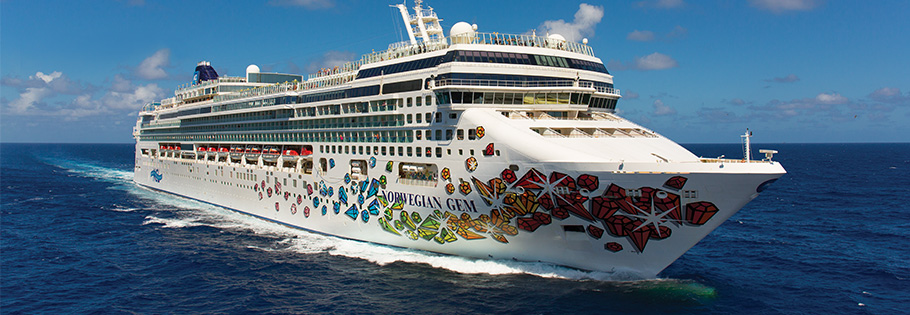 Itinéraire :29 mai  Venise (Italie) 			 17h00 30 mai  Kotor (Monténégro)	14h00 – 20h0031 mai  Corfu (Grèce)		10h00 – 16h0001 juin  Santorini (Grèce)	14h00 – 22h0002 juin  Mykonos (Grèce)	07h00 – 15h0003 juin  Argostoli (Grèce)	09h00 – 15h00 04 juin  Dubrovnik (Croatie)	07h30 – 13h3005 juin  Venise (Italie)		08h00​Tarifs en occupation double,Incluant le vol de Montréal – Ottawa ou Québec :Cabine intérieure IB :	Qte :10 	$ 2508.00Cabine extérieure OB :	Qte : 5 		$ 2653.00Cabine balcon BA :	Qte :15 	$ 3272.00* Les prix pour 3e et 4e passagers et d’autres types de cabines sont disponibles sur demande.Incluant pour cabines extérieures et balcons Forfait boisson illimité (Pourboires : +$185.57/pers.)$50us crédit d’excursion / port d’escale / cabine250 minutes d’internet à bord2 repas restos spécialités (Pourboires  +$21.15/pers)100$us par cabine de crédit de bord.*Les cabines intérieures reçoivent 2 inclusions au choix et 100$us par cabine de crédit de bord.Un dépôt de 350$ par personne est exigé lors de la réservation. Un dépôt de 100$ par personne est exigé lors de la réservation des vols d’avion. Ces deux dépôts sont entièrement remboursables jusqu’au paiement final dû Ie 10 janvier 2022.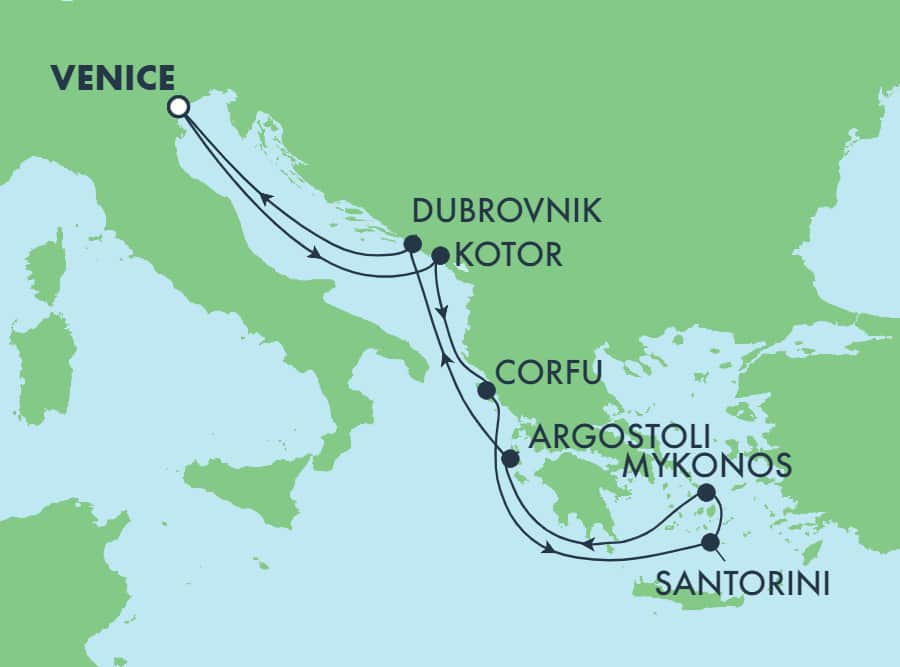 Inclusions:​- La croisière sur le NCL Gem- Vols de Montréal, Québec ou Ottawa- Tous les repas- Les taxes et frais portuaires- Accompagnateur 123 GO- Accès à plusieurs spectacles et activitésExclusions:                                                  - Excursions- Transferts- Assurances voyage- Pourboires  (+145,27$ par personne)Contactez votre conseillère en voyage :                              Sophie Lalonde  450 567-0559 slalonde@voyages123go.com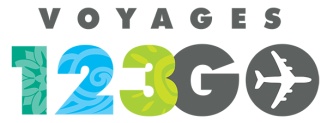 Voyages 123 go : 3661 Du Campanile, Québec, PQ, G1X 4G5,  450 914-1185,  Titulaire d’un permis du Québec.                                                                                                                                                                  La contribution au Fonds d’indemnisation des clients d’agents de voyages est incluse (gratuite) en date du 1er janvier 2019.